Специальность:_ТОД     Курс:____I_______,  группа ТОД 199Дисциплина Иностранный языкДата 07.04.2020ФИО преподавателя Файзрахманова Ю.С.Сдать в электронном формате до 8.04 Оформление работы: предмет, дата, группа, фамилия, тема. Файлы сохраняем под своей фамилией!Тема. Сельская местность или большой город. The countryside or a big city. ГерундийВыполните письменно упражнение 1. Запишите в две колонки слова и словосочетания, относящиеся к сельской местности и городу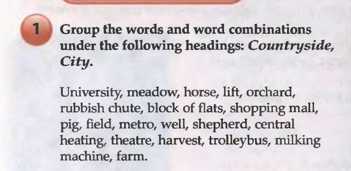 Запишите лексику по теме The countryside or a big city.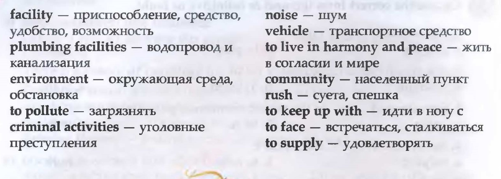  Устно переведите с русского языка на английский следующие словосочетания:- Приспособления, средства- транспортные средства, водопровод и канализация- в городе есть транспортные средства и водопровод и канализация, в деревне мало таких возможностей;- окружающая среда – хорошая окруж.среда – в деревне хорошая окруж.среда-загрязнять окруж. среду-мы загрязняем окруж. среду;-шум-много шума-в городе много шума- мало шума-в сельской местности мало шума-шумовое загрязнение;- жить в согласии и мире-я хочу жить в согласии и мире – люди в деревне живут в согласии и мире;- суета, спешка-много суеты-в городе много суеты-мало суеты-в деревне мало суеты;- идти в ногу с – идти в ногу с новыми технологиями-наши студенты идут в ногу с новыми технологиями;- сталкиваться-сталкиваться с проблемами-мы сталкиваемся со многими трудностями.Изучите и законспектируйте грамматический материал по теме Герундий.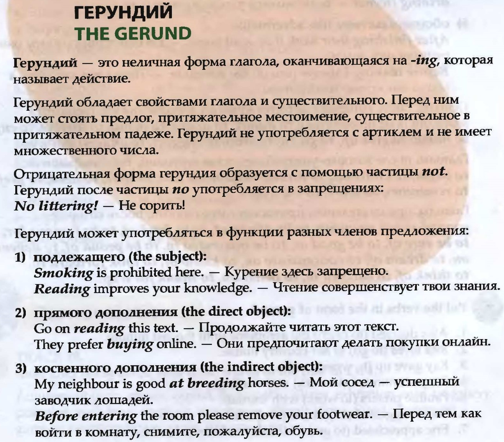 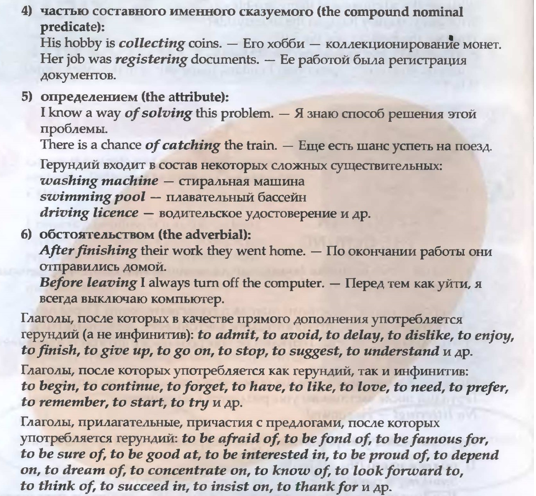 Выполните письменно упражнение, поставив глаголы в форме герундия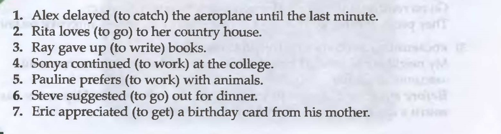 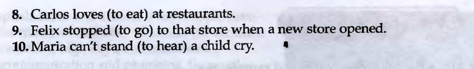 Д/з выучить лексику по новой темеЛитератураБезкоровайная Г.Т. «Planet of English” Москва, Академия, 2015-256с.